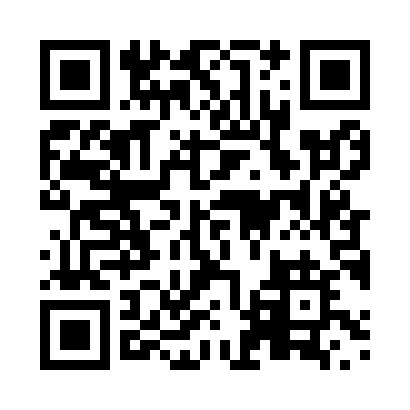 Prayer times for Blue Jay, Saskatchewan, CanadaMon 1 Jul 2024 - Wed 31 Jul 2024High Latitude Method: Angle Based RulePrayer Calculation Method: Islamic Society of North AmericaAsar Calculation Method: HanafiPrayer times provided by https://www.salahtimes.comDateDayFajrSunriseDhuhrAsrMaghribIsha1Mon2:454:3112:586:399:2511:122Tue2:454:3212:586:399:2511:113Wed2:464:3312:596:389:2411:114Thu2:464:3412:596:389:2411:115Fri2:474:3512:596:389:2311:116Sat2:474:3612:596:389:2211:117Sun2:484:3712:596:379:2211:108Mon2:484:3812:596:379:2111:109Tue2:494:391:006:379:2011:1010Wed2:504:401:006:369:1911:0911Thu2:504:411:006:369:1811:0912Fri2:514:421:006:359:1711:0813Sat2:524:431:006:359:1611:0814Sun2:524:451:006:349:1511:0715Mon2:534:461:006:349:1411:0716Tue2:544:471:006:339:1311:0617Wed2:544:491:006:339:1211:0618Thu2:554:501:016:329:1011:0519Fri2:564:511:016:319:0911:0520Sat2:574:531:016:319:0811:0421Sun2:574:541:016:309:0611:0322Mon2:584:561:016:299:0511:0323Tue2:594:571:016:289:0311:0224Wed3:004:591:016:279:0211:0125Thu3:005:001:016:279:0011:0026Fri3:015:021:016:268:5911:0027Sat3:025:041:016:258:5710:5928Sun3:035:051:016:248:5510:5829Mon3:045:071:016:238:5410:5730Tue3:045:081:016:228:5210:5631Wed3:055:101:016:218:5010:55